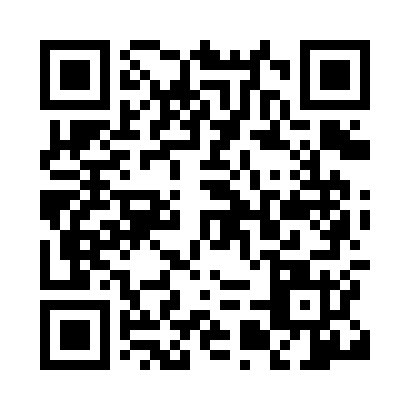 Prayer times for Toyooka, JapanWed 1 May 2024 - Fri 31 May 2024High Latitude Method: NonePrayer Calculation Method: Muslim World LeagueAsar Calculation Method: ShafiPrayer times provided by https://www.salahtimes.comDateDayFajrSunriseDhuhrAsrMaghribIsha1Wed3:345:0911:583:436:478:162Thu3:335:0811:583:436:488:173Fri3:315:0711:583:436:498:184Sat3:305:0611:583:436:508:205Sun3:295:0511:573:436:508:216Mon3:275:0411:573:436:518:227Tue3:265:0311:573:436:528:238Wed3:255:0211:573:436:538:249Thu3:235:0111:573:446:548:2510Fri3:225:0011:573:446:558:2711Sat3:214:5911:573:446:558:2812Sun3:204:5811:573:446:568:2913Mon3:184:5811:573:446:578:3014Tue3:174:5711:573:446:588:3115Wed3:164:5611:573:446:598:3216Thu3:154:5511:573:446:598:3317Fri3:144:5411:573:457:008:3418Sat3:134:5411:573:457:018:3619Sun3:124:5311:573:457:028:3720Mon3:114:5211:573:457:038:3821Tue3:104:5211:573:457:038:3922Wed3:094:5111:573:457:048:4023Thu3:084:5111:583:457:058:4124Fri3:074:5011:583:467:058:4225Sat3:064:4911:583:467:068:4326Sun3:054:4911:583:467:078:4427Mon3:044:4911:583:467:088:4528Tue3:044:4811:583:467:088:4629Wed3:034:4811:583:477:098:4730Thu3:024:4711:583:477:108:4831Fri3:024:4711:583:477:108:49